Karta hodnocení rizik práceAdministrativní práceA. Kategorizace prací, dle § 37, zákona č. 258/2000 Sb., úzA. Kategorizace prací, dle § 37, zákona č. 258/2000 Sb., úzA. Kategorizace prací, dle § 37, zákona č. 258/2000 Sb., úzA. Kategorizace prací, dle § 37, zákona č. 258/2000 Sb., úzA. Kategorizace prací, dle § 37, zákona č. 258/2000 Sb., úzA. Kategorizace prací, dle § 37, zákona č. 258/2000 Sb., úzA. Kategorizace prací, dle § 37, zákona č. 258/2000 Sb., úzA. Kategorizace prací, dle § 37, zákona č. 258/2000 Sb., úzA. Kategorizace prací, dle § 37, zákona č. 258/2000 Sb., úzA. Kategorizace prací, dle § 37, zákona č. 258/2000 Sb., úzA. Kategorizace prací, dle § 37, zákona č. 258/2000 Sb., úzA. Kategorizace prací, dle § 37, zákona č. 258/2000 Sb., úzA. Kategorizace prací, dle § 37, zákona č. 258/2000 Sb., úzA. Kategorizace prací, dle § 37, zákona č. 258/2000 Sb., úzPCHHVNZFZPPZTZChPZZZBČZTlCelk11111111111111B. Rizika ohrožení zdraví, dle části 2, přílohy II, vyhlášky č. 79/2013 Sb., úz, bodu:Součástí administrativních prací není riziko ohrožení zdraví.C. Periody pracovnělékařských prohlídek, dle vyhlášky č. 79/2013 Sb., úzC. Periody pracovnělékařských prohlídek, dle vyhlášky č. 79/2013 Sb., úzDo 50ti let věku:1 x 6 letNad 50 let věku:1 x 4 rokyD. Osobní ochranné pracovní prostředky, dle odst. (5), § 104, zákona č. 262/2006 Sb., úzD. Osobní ochranné pracovní prostředky, dle odst. (5), § 104, zákona č. 262/2006 Sb., úzK výkonu administrativních prací nejsou standardně vyžadovány osobní ochranné pracovní prostředky.K výkonu administrativních prací nejsou standardně vyžadovány osobní ochranné pracovní prostředky.Druh prostředkuZpůsob a podmínky použitíE. Hodnocení rizik práce, dle § 102, zákona č. 262/2006 Sb., úzE. Hodnocení rizik práce, dle § 102, zákona č. 262/2006 Sb., úzE1. Rizika nepřijatelnáE1. Rizika nepřijatelnáPopis rizikaNavržená opatření k předcházení rizikaPráce v sedě u PCPráce v sedě u PCRiziko poškození zdraví vlivem práce u PC (práce v sedu)*Vybavit pracovníky vhodnými ergonomickými kancelářskými židlemi a dalšími prostředky (stůl, klávesnice, myš apod.).*Při práci vsedě a u PC dodržovat základní ergonomické zásady:Sedět pokud možno v pravých úhlech (mít pravý úhel v kotníku, koleni, pase i loktech);Sedět na celém sedáku židle, záda mít podepřena zádovou opěrkou (nesedět příliš vepředu, neležet na židli, nesedět tak, aby opěrka nepodepírala záda);Nastavit si správnou výšku sedáku tak, aby chodidla celou plochou dosedla na podlahu a nohy nebyly příliš nadlehčeny (útlak na spodní stranu stehen) nebo naopak;Horní hranu monitoru mít přibližně ve výšce očí;Oči mít od monitoru alespoň 50 cm;Nesedět v “pololeže”, nesedět s nohou přes nohu, nesedět shrbeně.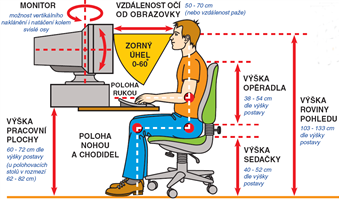 *Přerušovat práci s PC alespoň každé dvě hodiny od započetí práce bezpečnostní přestávkou v trvání 5 – 10 min. Během přestávky nechat odpočinout očím a provést protahovací a uvolňovací cviky, viz např. obrázky níže: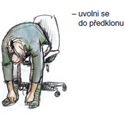 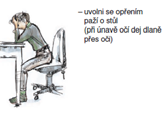 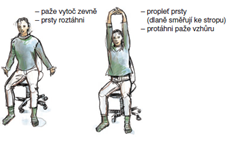 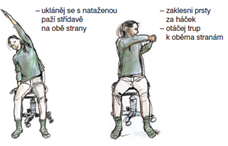 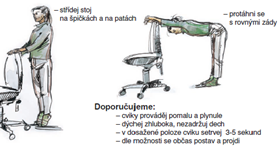 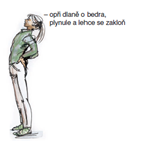 Práce v sedě u PCPráce v sedě u PCRiziko poškození zraku vlivem práce u PC*Pracovní dobu přerušovat každé dvě hodiny od započetí práce bezpečnostní přestávkou v trvání 5 – 10 min.*Během přestávky nechat odpočinout očím. Např. je na chvíli zavřít nebo pohledem do zeleně.Riziko poškození zdraví vlivem práce s klávesnicí (např. syndrom karpálního tunelu apod.)*Vybavit zaměstnance vhodnou ergonomickou klávesnici.*Nepoužívat podpěrné nožky klávesnice, které klávesnici nakloní směrem k uživateli a způsobí zalomení zápěstí.*Mít dostatečně prostorný stůl, který umožní vhodnou polohu klávesnice a její pohodlnou obsluhu včetně podepření rukou.Riziko poškození zdraví vlivem práce s myší (např. syndrom karpálního tunelu apod.)*Vybavit zaměstnance vhodnou ergonomickou myší.*Klasické myší nahrazovat vertikálními myšmi.*Zajistit, aby měli zaměstnanci dostatečně prostorný stůl pro pohodlnou obsluhu myši.*Vybavit zaměstnance vhodnými podložkami pod myš s opěrkou zápěstí.*Provádět pravidelné cvičení zápěstí, k předcházení syndromu karpálního tunelu.Riziko zakopnutí o prodlužovací nebo přívodní kabel (zejména PC)*Přívodní a prodlužovací kabely od PC a jeho peripetií mít pod stolem a v jeho okolí uspořádány a organizovány tak, aby nebyly zdrojem rizika zakopnutí nebo zamotání se do nich a následného pádu a tím současně, aby nedocházelo k poškozování těchto vodičů mechanickým působením nohou pracovníků.*Prodlužovací kabely vést vždy tak, aby nebyly překážkou chůzi osob, aby byly pokud možno rovné, nepřekroucené a nikdy nevysely přes cestu. Riziko vzniku požáru PC a následných úrazů*Zajistit provádění pravidelné a včasné údržby a čištění používaných PC, zejména pokud jsou umístěny na zemi, pod stolem a jsou tak silně ohroženy prachem.(Např. časté samovolné restartování nebo vypínání se PC může signalizovat jeho přehřívání, jehož příčinou může být právě nadbytek prachu uvnitř PC).Riziko úrazu elektrickým proudem*Nerozdělávat ochranné kryty elektrických zařízení, včetně krytů PC, jeho peripetií, skartovačky, stropních svítidel apod.*Bez odborné způsobilosti v elektrotechnice (alespoň dle § 5, vyhlášky č. 50/1978 Sb., úz) neprovádět práce na elektrických zařízeních, včetně např. výměny hardware u PC.*Údržbu zařízení (např. tiskárna, skartovačka, kávovar apod.), provádět vždy v souladu s pokyny výrobce (dle návodu výrobce).Obsluha skartovačkyObsluha skartovačkyRiziko vzniku úrazu při obsluze skartovačky*Seznámit zaměstnance obsluhující skartovačku s návodem k obsluze výrobce.*Dodržovat pokyny uvedené v návodu výrobce (neobsluhovat skartovačku s vázankou, dlouhými rukávy, řetízky apod.).*Neprovádět skartaci s volnými částmi oděvu (např. volné rukávy, vázanka, halenka apod.) nebo s volnými dlouhými vlasy.Obsluha tiskárnyObsluha tiskárnyRiziko úrazu elektrickým proudem*Seznámit zaměstnance obsluhující tiskárny s návodem k obsluze výrobce.*Dodržovat pokyny uvedené v návodu výrobce.*Zásahy a údržbu tiskárny provádět vždy při vypnutém stavu a nejdříve po odpojení tiskárny od zdroje elektrického proudu. Výjimkou je postup při údržbě tiskárny prováděný v souladu s pokyny výrobce.*Vybavit zaměstnance, kteří provádějí výměnu náplní tiskáren, pracovními ochrannými rukavicemi proti chemickým rizikům. *Zajistit, aby při výměně náplní tiskáren zaměstnanci používali stanovené pracovní rukavice.Obsluha rychlovarné konviceObsluha rychlovarné konviceRiziko vzniku požáru rychlovarné konvice a následných úrazů*Seznámit zaměstnance s návodem k obsluze rychlovarné konvice.*Dodržovat pokyny uvedené v návodu výrobce.*Po použití rychlovarnou konvici odpojit od zdroje el. proudu.Kouření a užívání jiných návykových látekKouření a užívání jiných návykových látekPožární rizika plynoucí z kouření *Stanovit zaměstnancům – kuřákům – vhodné místo ke kouření a toto vybavit vhodným popelníkem. Technické provedení popelníku musí zabránit, aby se žhavíky nebo i celé nedopalky z popelníku dostali ven, např. poryvem větru.Rizika plynoucí z kouření pro nekuřáky*Místo určené ke kouření umístit tak, aby se v blízkosti tohoto místa nevyskytovali nekuřáci a aby tito nemohli být vystaveni účinkům kouření.Rizika plynoucí z kouření pro kuřáky*Označit místo určené ke kouření bezpečnostní tabulkou: „Kouření povoleno. Kouření vážně škodí Vám i lidem ve vašem okolí“, viz obrázek.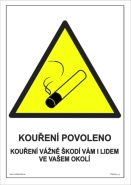 *Vytvářet takovou firemní kulturu, aby si kuřáci uvědomovali svou závislost a zdravotní rizika z ní plynoucí a byli tlačeni k tomu, přestat kouřit. Rizika plynoucí z alkoholu a jiných návykových látek*Vytvořit ve firmě takové podmínky, aby v případě potřeby bylo možné provést orientační dechovou zkoušku na přítomnost alkoholu v dechu zaměstnance, případně podezřelou osobu transportovat na odborné vyšetření (např. z krve, slin či moči).*V případě podezření na přítomnost alkoholu nebo jiných návykových látek, provádět orientační zkoušky nebo odborná vyšetření.Ostatní rizikaOstatní rizikaRiziko pádu z výšky nebo do hloubky*Vybavení pracovníků(nic) prostředky určenými ke zvýšení místa práce (schůdky s opěrným horním madlem), pro pohodlné a bezpečné provádění prací ve výškách (např. nutnost podat předměty z vysokých polic, věšení obrázku či dekorací apod.).*Nepoužívat ke zvýšení místa práce nedovolené prostředky (např. židle, stoly, radiátory, parapety, kbelíky apod.).Riziko uklouznutí osob na předmětech*Zajistit pravidelný úklid kancelářských prostor.*Poučit administrativní pracovníky, aby neponechávali spadené předměty, které mohou způsobit zakopnutí, uklouznutí a tím i pád na zemi.Těmito předměty jsou zejména propisky, pravítka, euro obaly a složky apod.Riziko zakopnutí o šuplík a následný pád a vznik úrazu*Poučit zaměstnance o nutnosti neponechávat šuplíky v otevřené poloze.Riziko pádu osob a vznik úrazu z důvodu sedu na nedovolených prostředcích*Poučit zaměstnance o zákazu sedat si na prostředky, které k tomuto nejsou určeny, zejména stoly, radiátory apod.*Zákaz kopírování částí těla na kopírkách.Riziko pořezání se o střepy (sklo, keramika apod.)*Nesbírat střepy rukama. Využít úklidových prostředků (např. smetáček s lopatkou).Riziko uklouznutí a následného pádu při mytí a pohybu po vlhké podlaze.*Zajistit, aby pracovnice úklidu upozornily osoby v objektu na přítomnost vlhké a kluzké podlahy příslušnou bezpečnostní cedulí: „Pozor! Kluzká podlaha!“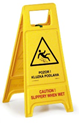 *Cedule umísťovat tak, aby všechny osoby vcházející na místo kluzké podlahy, byly na toto riziko upozorněny (ze všech směrů).Riziko pádu na schodech*Po schodech neběhat, přidržovat se vždy zábradlí.F. Záznam o autorizaci karty hodnocení rizikF. Záznam o autorizaci karty hodnocení rizikF. Záznam o autorizaci karty hodnocení rizikF. Záznam o autorizaci karty hodnocení rizikDneJméno a příjmeníPodpisVypracoval:28.10.2018Ing. Vít Hofman |BOZPkestazeni.czAutorizoval (OZO):Schválil a vydal:G. Záznam o seznámení zaměstnanců s riziky a přijatými opatřenímiG. Záznam o seznámení zaměstnanců s riziky a přijatými opatřenímiG. Záznam o seznámení zaměstnanců s riziky a přijatými opatřenímiG. Záznam o seznámení zaměstnanců s riziky a přijatými opatřeními*Prohlášení seznámené(ho)Svým podpisem níže v tabulce prohlašuji, že jsem byl(a) na řádku s mým podpisem uvedeného data řádně seznámen(a) s vyhodnocenými riziky a přijatými opatřeními proti jejich působení v rozsahu této karty hodnocení rizik, že si rizika mé práce uvědomuji a že přijatým opatřením rozumím a budu je při práci respektovat a dodržovat. Dále svým podpisem prohlašuji, že k rizikům ani opatřením nemám žádných připomínek či dotazů.*Prohlášení seznámené(ho)Svým podpisem níže v tabulce prohlašuji, že jsem byl(a) na řádku s mým podpisem uvedeného data řádně seznámen(a) s vyhodnocenými riziky a přijatými opatřeními proti jejich působení v rozsahu této karty hodnocení rizik, že si rizika mé práce uvědomuji a že přijatým opatřením rozumím a budu je při práci respektovat a dodržovat. Dále svým podpisem prohlašuji, že k rizikům ani opatřením nemám žádných připomínek či dotazů.*Prohlášení seznámené(ho)Svým podpisem níže v tabulce prohlašuji, že jsem byl(a) na řádku s mým podpisem uvedeného data řádně seznámen(a) s vyhodnocenými riziky a přijatými opatřeními proti jejich působení v rozsahu této karty hodnocení rizik, že si rizika mé práce uvědomuji a že přijatým opatřením rozumím a budu je při práci respektovat a dodržovat. Dále svým podpisem prohlašuji, že k rizikům ani opatřením nemám žádných připomínek či dotazů.*Prohlášení seznámené(ho)Svým podpisem níže v tabulce prohlašuji, že jsem byl(a) na řádku s mým podpisem uvedeného data řádně seznámen(a) s vyhodnocenými riziky a přijatými opatřeními proti jejich působení v rozsahu této karty hodnocení rizik, že si rizika mé práce uvědomuji a že přijatým opatřením rozumím a budu je při práci respektovat a dodržovat. Dále svým podpisem prohlašuji, že k rizikům ani opatřením nemám žádných připomínek či dotazů.Datum seznámeníJméno a příjmení seznámenéhoPodpis seznámeného*Podpis seznamujícího